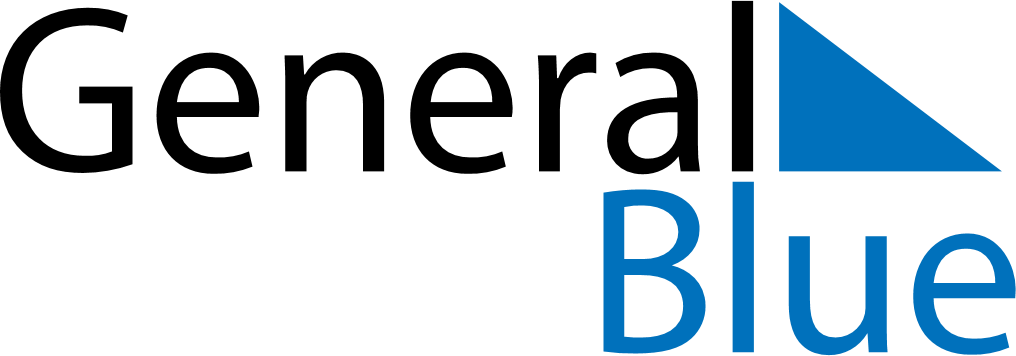 March 2025March 2025March 2025March 2025PortugalPortugalPortugalMondayTuesdayWednesdayThursdayFridaySaturdaySaturdaySunday11234567889Shrove Tuesday10111213141515161718192021222223242526272829293031